Уважаемые коллеги!Приглашаем принять участие в конференции с публикацией в сборнике материалов конференции, ISBN, индекс научного цитирования РИНЦ 12-я международная научно-практическая конференцияНАУКА И ОБРАЗОВАНИЕ: ОТЕЧЕСТВЕННЫЙ И ЗАРУБЕЖНЫЙ ОПЫТг. Белгород, 18 мая 2018 г.Язык конференции: русский, английский, украинскийПоследний день подачи заявки: 18 мая 2018 года (включительно).Рассылка сборников: через 10 дней со дня проведения конференции.(по электронной почте)Рассылка сборников: через 14 дней со дня проведения конференции.(рассылка почта России)Информация о сборниках материалов конференции размещается в системе РИНЦ  и на сайте www.gikprint.ru в разделе Архив конференций (РИНЦ).Секции конференцииУСЛОВИЯ УЧАСТИЯСтоимость участия: - без предоставления сборника (5 страниц включены) + 50 руб. за каждую дополнительную страницу текста статьи. 400 рублей. (Электронный вариант скачивается самостоятельно в РИНЦ или на нашем сайте)- Участие + сертификат (сертификат электронный)  500 рублей - Участие + сертификат (бумажный)+(почтовый сбор 200 рублей) 700 рублей- Участие с предоставлением сборника 650 рублей (стоимость пересылки включена) 400 рублей (за каждый дополнительный сборник + стоимость его пересылки, если в два различных адреса).*Стоимость указывается автором в бланке «Сведения об авторе» в разделе «Организационный взнос».*Почтовый сбор по СНГ 400 рублей.Образец оформления статьи                           Петров ВасилийИванович, профессор кафедры конституционного и муниципального права название ВУЗА в именительном падеже Юридический институт  НИУ «БелГУ»,д. ю. н., профессор;(Белгород, Россия)Иванов Петр Петрович,доцент кафедры теории и истории государства и праваназвание ВУЗА в именительном падеже Кубанский государственный  аграрный университет,к. ю. н., доцент(Краснодар, Россия)СООТНОШЕНИЕ ИНТЕРНАЦИОНАЛИЗАЦИИ И ТРАДИЦИОНАЛИЗМА В ПРАВЕАннотацияКраткое описание содержания статьи, не более 3 - 4х предложений.Ключевые словаОсновные слова, по которым можно охарактеризовать Вашу статью (4 - 6 слов).Текст статьи. Текст статьи. Текст статьи [3, С. 85].Текст статьи. Текст статьи. Текст статьи[2]. Текст статьи. Текст статьи [1, с. 17]. Текст статьи (табл. 1).. Текст статьи. Текст статьи (Рис. 1).Таблица 1. Название таблицы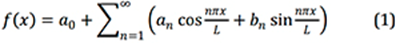 Список использованных источников:  (Не более 6 ти  источников)Требование РИНЦ. Источник от 7-го будет удаляться.1. Бахтин М.М. Формальный метод в литературоведении: критическое введение в социальную поэтику. М.: Лабиринт, 2003. 192 с.2. Дирина А.И. Право военнослужащих Российской Федерации на свободу ассоциаций // Военное право: сетевой журн. 2007. URL: http://www.voennoepravo.ru/node/2149 (дата обращения: 19.09.2007). 3. Ефимова Т.Н., Кусакин А.В. Охрана и рациональное использование болот в Республике Марий Эл // Проблемы региональной экологии. 2007. №1. С. 80-86.4. Бахтин М.М. Формальный метод в литературоведении: критическое введение в социальную поэтику. М.: Лабиринт, 2003. 492 с.СВЕДЕНИЯ ОБ АВТОРЕ Бланк «Сведения об авторе» направляется вместе с копией квитанции об оплате организационного взноса и статьей по электронной почте на адрес: gikkonf@mail.ru*Поля, обязательные для заполнения.ПЛАТЕЖНЫЕ РЕКВИЗИТЫ ДЛЯ ОПЛАТЫ ОРГАНИЗАЦИОННОГО ВЗНОСАНазначение платежа: Организационный взнос участника конференции (Ф.И.О. первого автора).Для платежей из стран СНГ и дальнего зарубежья код операции VO 70200.ФОРМА КВИТАНЦИИ ДЛЯ ОПЛАТЫ ОРГАНИЗАЦИОННОГО ВЗНОСА В квитанции указывается общая сумма организационного взноса участника конференции, которая складывается на основе стоимости: публикации статьи (тезисов), пересылки сборника, а также при необходимости дополнительного сборника (или сборников) и сертификата участника.СПОСОБЫ ОПЛАТЫОплатить организационный взнос можно банковским переводом в рублях в отделении Сбербанка или любом другом банке (платежные реквизиты и квитанция см. ниже).Для платежей из стран СНГ и дальнего зарубежья код операции VO 70200.ОТПРАВКА МАТЕРИАЛОВ УЧАСТНИКОМ КОНФЕРЕНЦИИУчастник отправляет на электронный адрес gikkonf@mail.ru следующие материалы:1. Статью в электронном виде, оформленную  в соответствии с требованиями (см. ниже).2. Сведения об авторе, включающие размер организационного взноса, в текстовом формате в Microsoft Word.3. Копию  банковской квитанции об оплате (фото или скриншот онлайн-платежа) организационного взноса.Каждый файл именуется следующим образом: Иванов И.И._Статья, Иванов И.И._Сведения об авторе, Иванов И.И._Квитанция об оплате.Отправлять по электронной почте на адрес gikkonf@mail.ruВсе материалы (три файла) отправлять одним письмом.ТРЕБОВАНИЯ К ОФОРМЛЕНИЮ СТАТЕЙ 1. Редактор: Microsoft Word или OpenOffice Writer.2. Язык – русский, английский, украинский и другие языки (если правильно отображаются).3. Размер страницы – А4, ориентация листа – «книжная».4. Поля страницы: Верхнее – 2 см.; Нижнее – 2 см.; Левое – 2,5 см.; 
Правое – 2 см.5. Шрифт «Times New Roman», размер – 14.6. Межстрочный интервал – одинарный7. Отступ абзаца: Слева – 0; Справа – 0; Первая строка (красная строка) – 1,25 см.8. Не допускаются в статьях разрывы разделов, страниц, колонки, использование разреженного или уплотненного межбуквенного интервала.9. Текст в трудночитаемых шрифтах, графики, диаграммы, картинки и проч. сканируются и вставляются в статью в виде рисунка с разрешением не менее 200 dpi. 10. Не допускается автоматическая нумерация списка литературы. Нумерация  списков в тексте делается вручную.11. Список литературы оформляется в конце статьи в алфавитном порядке. Использование автоматических постраничных ссылок не допускается.12. Нумерация страниц не допускается 13. Текст статьи (тезисов) должен быть тщательно вычитан и отредактирован Авторы несут ответственность  за содержание статей, за достоверность приведенных в статье фактов, цитат, статистических и иных данных, имен,  названий и прочих сведений. (см. образец оформления ниже).14. Формат сносок -  постранично!01Технические науки 13Управление и кадровый менеджмент 02Педагогические науки 14Физико-математические науки03Медицинские науки 15Социологические науки 04Юридические науки 16Ветеринарные науки05Химические науки 17Географические науки 06Биологические науки 18Архитектура07Исторические науки19Геолого-минералогические науки08Экономические науки20Военные науки09Науки о земле21Фармацевтические науки10Филологические науки22Политические науки11Искусствоведение23Культурология12Психологические науки24Сельскохозяйственные науки25Философские науки ТекстТекстТекстТекстТекстТекстТекстТекстТекстСВЕДЕНИЯ ОБ АВТОРЕСВЕДЕНИЯ ОБ АВТОРЕСВЕДЕНИЯ ОБ АВТОРЕСВЕДЕНИЯ ОБ АВТОРЕСВЕДЕНИЯ ОБ АВТОРЕФамилия, имя, отчество (полностью)*Соавторы (Ф.И.О., полностью) (указываются при наличии)Фамилия, имя, отчество (полностью)*Соавторы (Ф.И.О., полностью) (указываются при наличии)Полное и краткое наименование Вашей организации, местонахождение организации (населенный пункт)* Полное и краткое наименование Вашей организации, местонахождение организации (населенный пункт)* Название статьи (тезисов) *Название статьи (тезисов) *Название конференции*Название конференции*Название секции*Название секции*Сертификат участника (перечислить ФИО участников, которым требуется сертификат)Сертификат участника (перечислить ФИО участников, которым требуется сертификат)Поле для почтового адреса, E-mail* и т.д.Поле для почтового адреса, E-mail* и т.д.Поле для почтового адреса, E-mail* и т.д.Почтовый адрес для отправки сборника*:Кому:Поле для почтового адреса, E-mail* и т.д.Поле для почтового адреса, E-mail* и т.д.Поле для почтового адреса, E-mail* и т.д.Почтовый адрес для отправки сборника*:Куда: (в том числе почтовый индекс и область)Поле для почтового адреса, E-mail* и т.д.Поле для почтового адреса, E-mail* и т.д.Поле для почтового адреса, E-mail* и т.д.Организационный взнос*Организационный взнос*Организационный взнос*Кол-воСтоимостьОплата публикации статьи (5 страниц включены) + 50 руб. за каждую дополнительную страницу текста статьи *Оплата публикации статьи (5 страниц включены) + 50 руб. за каждую дополнительную страницу текста статьи *Оплата публикации статьи (5 страниц включены) + 50 руб. за каждую дополнительную страницу текста статьи *Количество высылаемых сборников по почте*Количество высылаемых сборников по почте*Количество высылаемых сборников по почте*Цветной сертификат (указать количество сертификатов + 100 руб. за каждый сертификат на одного автора)Цветной сертификат (указать количество сертификатов + 100 руб. за каждый сертификат на одного автора)Цветной сертификат (указать количество сертификатов + 100 руб. за каждый сертификат на одного автора)ИТОГО к оплате:ИТОГО к оплате:ИТОГО к оплате:00-00руб.ООО ГиК Адрес: 308007, г. Белгород , ул. Калинина, 38-А , т\ф (4722) 58-71-25ИНН: 3123118551, КПП: 312301001, Расчетный счет  40702810001800000631ПАО Курск промбанк, г.Курск, ул.Ленина д.13БИК: 043807708, кор.счет 30101810800000000708ИЗВЕЩЕНИЕКассирООО «ГиК»ООО «ГиК»ООО «ГиК»ООО «ГиК»ООО «ГиК»ООО «ГиК»ООО «ГиК»ООО «ГиК»ООО «ГиК»ООО «ГиК»ООО «ГиК»ООО «ГиК»ИЗВЕЩЕНИЕКассир(наименование получателя платежа)(наименование получателя платежа)(наименование получателя платежа)(наименование получателя платежа)(наименование получателя платежа)(наименование получателя платежа)(наименование получателя платежа)(наименование получателя платежа)(наименование получателя платежа)(наименование получателя платежа)(наименование получателя платежа)(наименование получателя платежа)ИЗВЕЩЕНИЕКассир312311855131231185513123118551312311855131231185513123118551№№№407028100018000006314070281000180000063140702810001800000631ИЗВЕЩЕНИЕКассир(ИНН получателя платежа)(ИНН получателя платежа)(ИНН получателя платежа)(ИНН получателя платежа)(ИНН получателя платежа)(ИНН получателя платежа)№№№(номер счета получателя платежа)(номер счета получателя платежа)(номер счета получателя платежа)ИЗВЕЩЕНИЕКассирвПАО Курск промбанк, г.КурскПАО Курск промбанк, г.КурскПАО Курск промбанк, г.КурскПАО Курск промбанк, г.КурскПАО Курск промбанк, г.КурскПАО Курск промбанк, г.КурскПАО Курск промбанк, г.КурскПАО Курск промбанк, г.КурскПАО Курск промбанк, г.КурскПАО Курск промбанк, г.КурскПАО Курск промбанк, г.КурскИЗВЕЩЕНИЕКассирв(наименование банка получателя платежа)(наименование банка получателя платежа)(наименование банка получателя платежа)(наименование банка получателя платежа)(наименование банка получателя платежа)(наименование банка получателя платежа)(наименование банка получателя платежа)(наименование банка получателя платежа)(наименование банка получателя платежа)(наименование банка получателя платежа)(наименование банка получателя платежа)ИЗВЕЩЕНИЕКассирБИКБИК043807708043807708043807708043807708№№№301018108000000007083010181080000000070830101810800000000708ИЗВЕЩЕНИЕКассирБИКБИК№№№(номер кор./счета банка получателя платежа)(номер кор./счета банка получателя платежа)(номер кор./счета банка получателя платежа)ИЗВЕЩЕНИЕКассирПлательщик:Плательщик:Плательщик:Плательщик:Плательщик:ИЗВЕЩЕНИЕКассирПлательщик:Плательщик:Плательщик:Плательщик:Плательщик:(фамилия, имя, отчество плательщика)(фамилия, имя, отчество плательщика)(фамилия, имя, отчество плательщика)(фамилия, имя, отчество плательщика)(фамилия, имя, отчество плательщика)(фамилия, имя, отчество плательщика)(фамилия, имя, отчество плательщика)ИЗВЕЩЕНИЕКассирИЗВЕЩЕНИЕКассир(адрес плательщика)(адрес плательщика)(адрес плательщика)(адрес плательщика)(адрес плательщика)(адрес плательщика)(адрес плательщика)(адрес плательщика)(адрес плательщика)(адрес плательщика)(адрес плательщика)(адрес плательщика)ИЗВЕЩЕНИЕКассирНазначение платежа:Назначение платежа:Назначение платежа:Назначение платежа:Назначение платежа:Назначение платежа:Назначение платежа:Назначение платежа:Организационный взнос участника Организационный взнос участника Организационный взнос участника Организационный взнос участника ИЗВЕЩЕНИЕКассирКонференции №12Конференции №12Конференции №12Конференции №12Конференции №12Конференции №12Конференции №12Конференции №12Конференции №12Конференции №12Конференции №12Конференции №12ИЗВЕЩЕНИЕКассирСумма платежа:Сумма платежа:Сумма платежа:Сумма платежа:руб. 00 коп.руб. 00 коп.руб. 00 коп.руб. 00 коп.руб. 00 коп.ИЗВЕЩЕНИЕКассирСумма платежа:Сумма платежа:Сумма платежа:Сумма платежа:руб. 00 коп.руб. 00 коп.руб. 00 коп.руб. 00 коп.руб. 00 коп.ИЗВЕЩЕНИЕКассирДатаДатаДатаПодпись:ИЗВЕЩЕНИЕКассирДатаДатаДатаПодпись:ИЗВЕЩЕНИЕКассирКассирКВИТАНЦИЯКассирКВИТАНЦИЯООО «ГиК»ООО «ГиК»ООО «ГиК»ООО «ГиК»ООО «ГиК»ООО «ГиК»ООО «ГиК»ООО «ГиК»ООО «ГиК»ООО «ГиК»ООО «ГиК»ООО «ГиК»КассирКВИТАНЦИЯ(наименование получателя платежа)(наименование получателя платежа)(наименование получателя платежа)(наименование получателя платежа)(наименование получателя платежа)(наименование получателя платежа)(наименование получателя платежа)(наименование получателя платежа)(наименование получателя платежа)(наименование получателя платежа)(наименование получателя платежа)(наименование получателя платежа)КассирКВИТАНЦИЯ312311855131231185513123118551312311855131231185513123118551№№№407028100018000006314070281000180000063140702810001800000631КассирКВИТАНЦИЯ(ИНН получателя платежа)(ИНН получателя платежа)(ИНН получателя платежа)(ИНН получателя платежа)(ИНН получателя платежа)(ИНН получателя платежа)№№№(номер счета получателя платежа)(номер счета получателя платежа)(номер счета получателя платежа)КассирКВИТАНЦИЯвПАО Курск промбанк, г.КурскПАО Курск промбанк, г.КурскПАО Курск промбанк, г.КурскПАО Курск промбанк, г.КурскПАО Курск промбанк, г.КурскПАО Курск промбанк, г.КурскПАО Курск промбанк, г.КурскПАО Курск промбанк, г.КурскПАО Курск промбанк, г.КурскПАО Курск промбанк, г.КурскПАО Курск промбанк, г.КурскКассирКВИТАНЦИЯв(наименование банка получателя платежа)(наименование банка получателя платежа)(наименование банка получателя платежа)(наименование банка получателя платежа)(наименование банка получателя платежа)(наименование банка получателя платежа)(наименование банка получателя платежа)(наименование банка получателя платежа)(наименование банка получателя платежа)(наименование банка получателя платежа)(наименование банка получателя платежа)КассирКВИТАНЦИЯБИКБИК043807708043807708043807708043807708№№№301018108000000007083010181080000000070830101810800000000708КассирКВИТАНЦИЯБИКБИК№№№(номер кор./счета банка получателя платежа)(номер кор./счета банка получателя платежа)(номер кор./счета банка получателя платежа)КассирКВИТАНЦИЯПлательщик:Плательщик:Плательщик:Плательщик:Плательщик:КассирКВИТАНЦИЯПлательщик:Плательщик:Плательщик:Плательщик:Плательщик:(фамилия, имя, отчество плательщика)(фамилия, имя, отчество плательщика)(фамилия, имя, отчество плательщика)(фамилия, имя, отчество плательщика)(фамилия, имя, отчество плательщика)(фамилия, имя, отчество плательщика)(фамилия, имя, отчество плательщика)КассирКВИТАНЦИЯКассирКВИТАНЦИЯ(адрес плательщика)(адрес плательщика)(адрес плательщика)(адрес плательщика)(адрес плательщика)(адрес плательщика)(адрес плательщика)(адрес плательщика)(адрес плательщика)(адрес плательщика)(адрес плательщика)(адрес плательщика)КассирКВИТАНЦИЯНазначение платежа:Назначение платежа:Назначение платежа:Назначение платежа:Назначение платежа:Назначение платежа:Назначение платежа:Назначение платежа:Организационный взнос участникаОрганизационный взнос участникаОрганизационный взнос участникаОрганизационный взнос участникаКассирКВИТАНЦИЯКонференции №12Конференции №12Конференции №12Конференции №12Конференции №12Конференции №12Конференции №12Конференции №12Конференции №12Конференции №12Конференции №12Конференции №12КассирКВИТАНЦИЯСумма платежа:Сумма платежа:Сумма платежа:Сумма платежа:руб. 00 коп.руб. 00 коп.руб. 00 коп.руб. 00 коп.руб. 00 коп.КассирКВИТАНЦИЯСумма платежа:Сумма платежа:Сумма платежа:Сумма платежа:руб. 00 коп.руб. 00 коп.руб. 00 коп.руб. 00 коп.руб. 00 коп.КассирКВИТАНЦИЯДатаДатаДатаПодпись:КассирКВИТАНЦИЯДатаДатаДатаПодпись: